Project Name: Connect Social Media        			  Academic Year: 2016Group Members: Mutaz Nawwas    			            Department Name: Computer Engineering                             Alaa Batta       Supervisor Name: Dr. Haya Samaneh and Dr. Hanal Abu ZantProject’s Summary:وهو عبارة عن موقع تواصل اجتماعي يتضمن العديد من الميزات والخصائص . " Connect اسم المشروع هو " كل مستخدم يمكن ان يسجل في الموقع ويمتلك حسابه الخاص وبالتالي يمكنه اضافه معلوماته الشخصية مثل صورته . بالاضافة الى ذلك يحتوي الموقع على شخصية كرتونية يمكنها ان تتفاعل مع المستخدم .يحتوي الموقع ايضا على على خاصيه الدردشة حتى يتمكن المستخدم من التواصل مع الاخرين ويمكنهم ايضا اضافة منشور ووضع اعجاب عليه والتعليق عليه ايضا . يوجد في الموقع ثلاثة انواع من المنشورات وهي المنشور العادي والتجاري والقصة ، منشور القصة يعني ان البوست سوف يتم حذفه بشكل تلقائي بعد مرور وقت محدد ، اما المنشور التجاري يعني انه يمكنك ان تعرض منتجاتك للبيع كما يمكنك ايضا شراء المنتجات المعروضة . كما ان الموقع سوف يقوم اقتراح منتجات معروضة للبيع للمستخدمين بناء على رغباتهم واهتماماتهم .علاوة على ذلك ، فان الموقع يحتوي على نظام بحث حسب الاسم والموقع والمنتج وكما ان الموقع يحتوي على نظام تمييز الاصوات حيث يمكن التحكم بالموقع من خلال الصوت فقط . يوجد ايضا في الموقع مجموعه من الوجوه والرموز التي تضيف جمالية للمنشورات المضافه ويمكن استخدامها من خلال الضغط عليها مباشرة .تم استخدام العديد من لغات البرمجية والتقنيات البرمجية في داخل الموقع والتطبيق من اهمها : 
HTML , HTML5 , CSS , CSS3 , PHP , SQL , JavaScript , Jquery and Annyang library fot voice command . 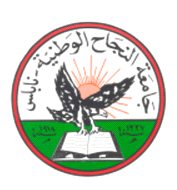 